常见问题解答通用操作问题申报地址？答：企业登陆“全国固体废物和化学品管理信息系统统一登录门户”（https://gfmh.meescc.cn/），选择【全国固体废物管理信息系统-国家-填报端】进行网上申报登记。如何注册？使用国家固废系统的企业，需要通过所属环保部门申请注册码后，通过门户上的“企业注册”功能进行注册客服电话是多少？答:电话010-84665578,024-83660830使用哪种浏览器？答：建议使用谷歌浏览器。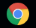 360浏览器为什么打不开地址？答：360浏览器有不同的模式，在下图这个位置切换不同的模式试一下。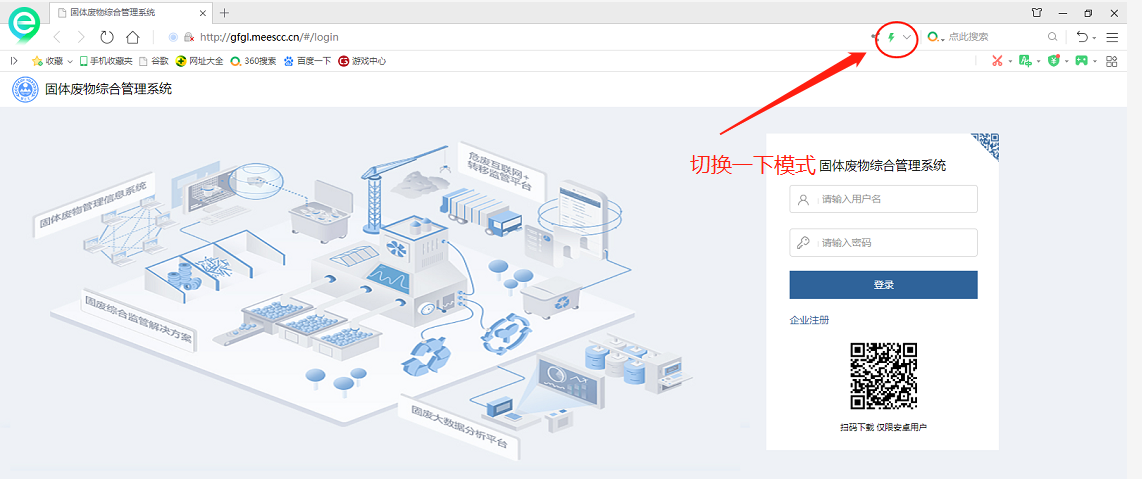 如何清缓存？系统进行更新升级后，有时需要用户先清除浏览器缓存，才能查看最新功能。方法一，快捷键：打开浏览器，同时按下键盘上的ctrl+shift+delete键，点击【清除数据】即可。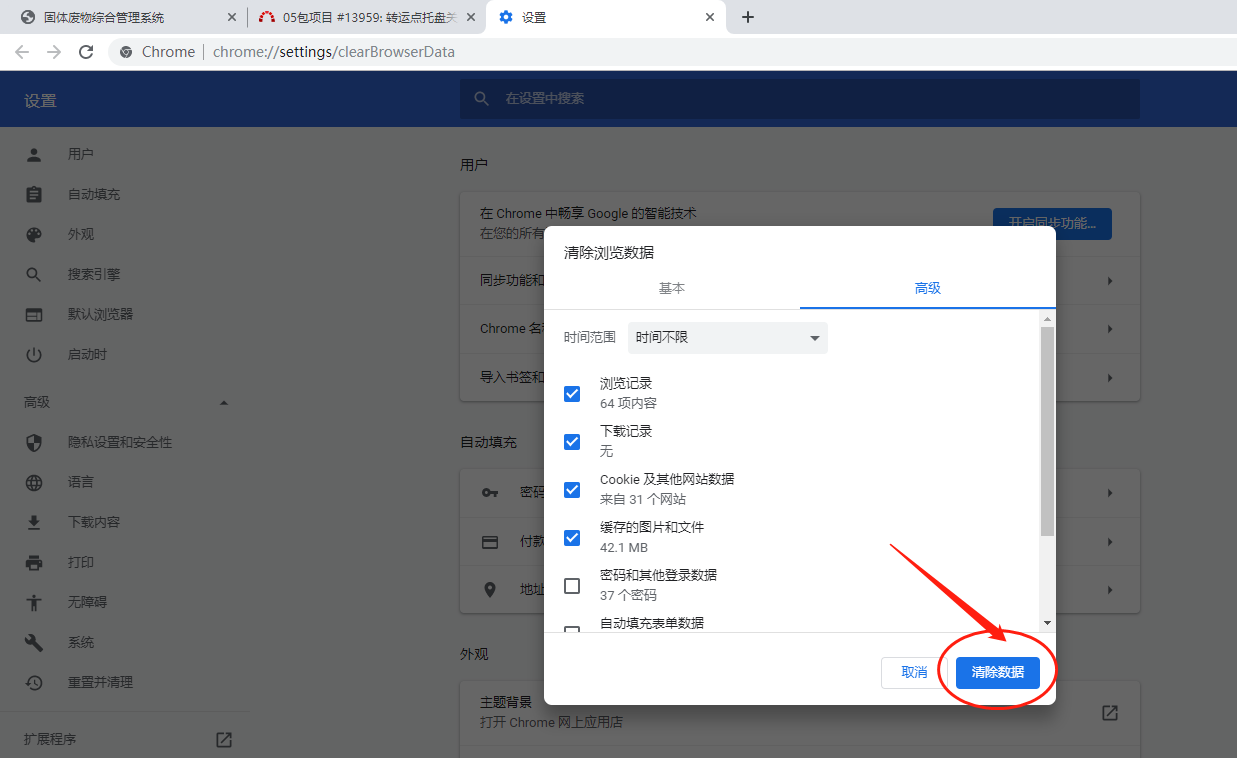 方法二，在浏览器设置中清除缓存：谷歌浏览器方法。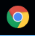 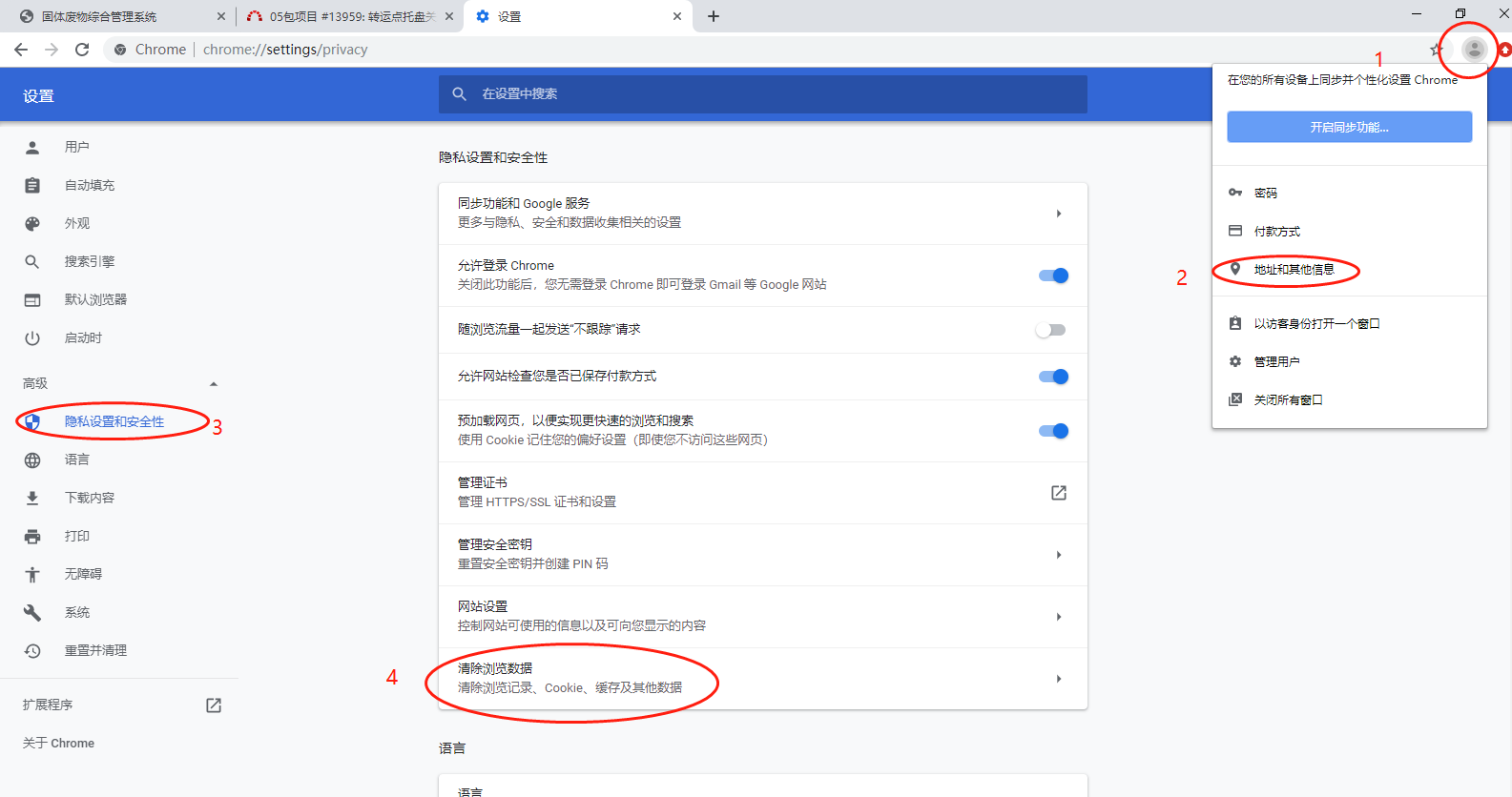 360浏览器方法：右上角：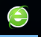 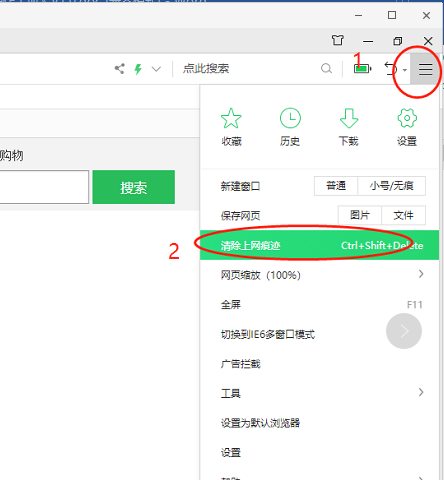 IE浏览器方法：右上角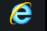 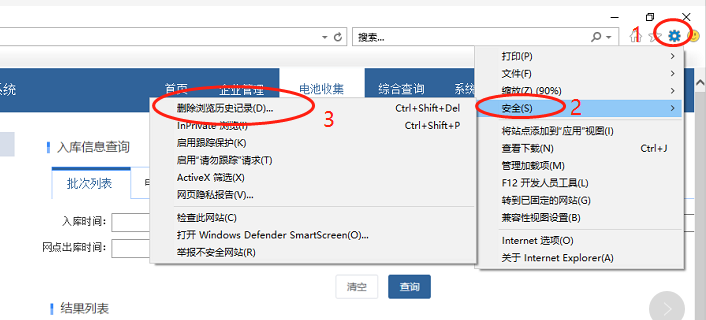 怎么上传不了附件？答：检查附件格式及大小，不同字段要求可能不同，一般图片或PDF可传。自建平台与全国平台数据对接时间需要多长时间？答：全国平台数据实时对接，数据对接的快慢取决于自建系统的接口获取数据时间。台账\联单\管理计划相关问题联单填错了，想退回去修改，怎么办?答：产废企业在联单【待派遣】状态下【注销】。派遣后，因为涉及台账入库量、库存量、出库量等众多数据间的关联校验，确定出库后就不能再进行退回、删除、修改等操作。在办结前，还可以联系接收单位，【拒收】，产生单位再重新填写联单 。产生单位省内转移选不着经营单位或者运输单位的，怎么办？答：首先确认经营单位、运输单位是否在系统中注册过。如确认没有注册请运输单位在系统完成注册。如果经营单位或许可证没有找到，确认经营单位已在系统注册过，并管理部门在系统中已录入该经营单位的许可证。清除浏览器的缓存后，退出登录界面重新登录。产生单位签订了两家接收单位，是否要备案2个管理计划？答：不需要。在管理计划表5中填写不同的转移计划即可。自处置企业的资质审核标准？答:请咨询环保部门。什么时候可以使用立产立清台账？答：立产立清属于不放入贮存设施，无贮存包装，废物入包装中，即使5分钟后拉走不放库房内，也属于贮存入库，不算立产立清。非立产立清企业是否需要先做入库？答：是的，危废企业必须先添加贮存入库台账，才能完成联单填领流程。年报相关申报登记的时限？答：涉废的企事业单位在每年的3月31日前完成在线申报。申报登记填报的内容为上年度实际产生情况。危废经营单位新产生了危险废物是否还需进“危险废物产生源”角色填报相关信息？答：危险废物经营单位填写年报，表2.3“危险废物经营单位新产生危险废物利用处置报表”中，如果是单位内部利息处置，不需要再以产废角色填写管理计划、联单等信息的。如果有“提供或委托外单位利用处置情况”，则需要以产废角色进行管理计划、联单、年报等数据的申报填写。经营单位进系统填报不了，怎么办？答：请找发证机关将许可证信息录入系统。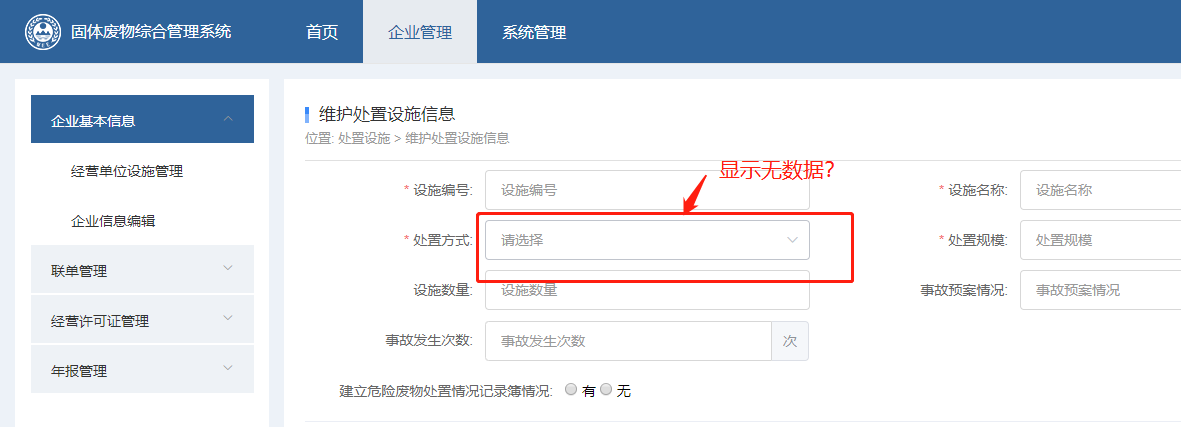 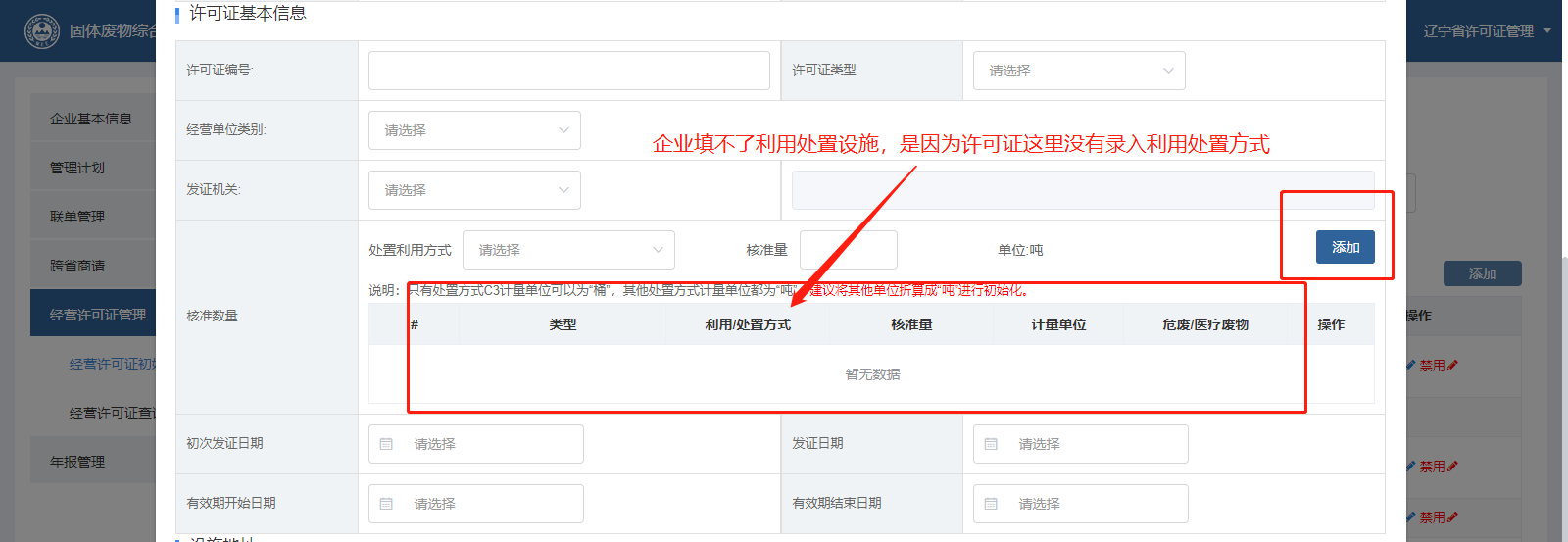 年报中危险废物源“选择危险废物”没有找到废物，怎么办？答：进入“企业管理-管理计划-管理计划填报”菜单，点击“编辑”，查看表3“危险废物产生概况”中是否添加了该危险废物。确定添加后，在表5“危险废物转移情况”中输入拟贮存量等信息，再进行年报填报。四、注册\账号\密码相关问题以后新系统上线，企业是否需要重新注册账号？答:新系统使用之前会做一个数据迁移，之前在老系统中有账号的企业，可以使用原账号。企业忘记密码怎么办？答：因运维客服无法确认的身份信息，请自行联系当地县级生态环境部门，进入“系统管理-用户管理”菜单，在查询条件中 “登录名称”输入忘记密码的单位，点击查询，在操作列中点击【重置密码】。申报单位如何注册并获得注册码？答：未注册的单位，到当地生态环境部门申请注册码，注册信息时会需要注册码。浏览器中输入系统地址，在登录按钮下的“企业注册”功能页面进行注册。在国家旧系统中注册过的企业不用再次注册，直接输入原账号密码登录即可。管理单位也使用旧账号密码。一个企业多个账号怎样建立？答：用企业注册时的账号登录系统，在“系统管理—用户管理”菜单中添加的账号。不需要时可以在此菜单中选择【停用】。因为账号问题涉及到相关的历史数据，所以不提供删除账号功能，停用。怎么删除重复注册的企业账号？答：由于涉及历史数据问题，所以系统不提供删除企业、删除账号功能，但可以注销企业、禁用账号。禁用企业账号：企业或管理部门在“系统管理—用户管理”菜单查询需要禁用的账号，点击【停用】。停用后，该账号将不能再登录本系统。注销企业：在特殊业务办理工单申请工单类型“企业注销”，填写申请信息，提交后由区县管理部门审批，审批通过，此企业状态置为“停用”。企业所有账号状态为“已停用”。电池企业相关问题全国分别有13个试点 ，试点单位是注册一个，还是每个省分别注册？答：分别注册，可以自定义名称，如“骆驼回收公司辽宁分公司”，“骆驼回收公司北京分公司”等。因为收集权限是每个省的管理部门单独审核，所以试点单位在几个省有收集业务，就需要分别注册几个省的账号；再由这些省的管理部门审核；系统注册页面有设施经纬度，是单位的还是设施的？答：是单位的经纬度；设施经纬度下面还有所属集团，那么是集中转运点注册还是试点单位注册？答：所属集团，是指注册的这个企业属于哪个集团公司下的。如“骆驼回收公司辽宁分公司”属于“骆驼整体回收公司”，那么所属集团就写成“骆驼整体回收公司”；所属集团虽然是手写，但各个分公司的所属集团一定要保持一致。如果分别注册试点单位的话单位名称和组织机构代码有重复？答：当前系统校验了单位名称+组织机构代码不能重复。所以虚拟的分公司请在名称上做个区分，如，在原名称后增加**省分公司，统一社会信用代码可以用统一的。试点单位注册的注册码是否只能用一次？答： 一个注册码只能用一次。